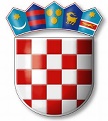 REPUBLIKA HRVATSKAVARAŽDINSKA  ŽUPANIJAGOSPODARSKA ŠKOLA VARAŽDINKLASA: 003-06/21-01/1URBROJ: 2186-148-02-6Varaždin, 7.10.2021.DNEVNI RED:Usvajanje zapisnika s prošle sjednice Školskog odboraRebalans Financijskog plana za 2021. godinuDavanje suglasnosti za dopunski rad djelatnici školeDavanje suglasnosti ravnateljici za zasnivanje radnih odnosa po objavljenom natječaju za pomoćnika u nastavi učeniku s teškoćama u razvojuDonošenje Godišnjeg plana i programa rada škole za školsku godinu 2021./2022.Donošenje Školskog kurikuluma – razvojnog plana škole za školsku godinu 2021./2022.Izvješće o realizaciji Godišnjeg plana i programa rada škole i školskog kurikuluma za školsku godinu 2020./2021. RaznoPredloženi dnevni red jednoglasno je prihvaćen bez primjedaba i dopuna.   Ad 1ODLUKAŠkolski odbor jednoglasno donosi Odluku o usvajanju zapisnika s prošle sjednice Školskog odbora održane 13. rujna 2021. godine.Ad 2ODLUKAŠkolski odbor jednoglasno donosi odluku o usvajanju Rebalansa Financijskog plana za 2021. godinuAd 3ODLUKAŠkolski odbor jednoglasno donosi Odluku o davanju suglasnosti nastavnici Almi Delija , koja ima sklopljen ugovor o radu na neodređeno puno radno vrijeme od 21 sat nastave tjedno/ 40 sati ukupnog tjednog radnog vremena, za sklapanje ugovora o dopunskom radu s drugim poslodavcem u najdužem trajanju do 8 sata tjedno, 180 sati godišnjeAd 4ODLUKAŠkolski odbor jednoglasno donosi Odluku o davanju suglasnosti ravnateljici za zasnivanje radnog odnosa po objavljenom natječaju za radno mjesto pomoćnik/ica u nastavi učeniku/ici s teškoćama u razvoju na određeno nepuno radno vrijeme od 30 sati tjedno s Tamarom Zajec.Ad 5ODLUKAŠkolski odbor jednoglasno donosi Odluku o donošenju Godišnjeg Plana i programa rada škole za školsku godinu 2021./2022.Ad 6ODLUKAŠkolski odbor jednoglasno donosi Odluku o donošenju Školskog kurikuluma (razvojnog plana) škole za školsku godinu 2021./2022.Ad 7ODLUKA:Školski odbor jednoglasno donosi Odluku o prihvaćanju Izvješća o realizaciji Godišnjeg plana i programa rada Škole i školskog kurikuluma za školsku godinu 2020./2021.Ad 8Razno						8. 1ODLUKAŠkolski odbor jednoglasno donosi Odluku da se djelatniku koji ispisuje i uređuje razredne i završne svjedodžbe te dodatke svjedodžbama za cijelu školu isplati iznos od 4.500,00 kuna u obliku nagrade, te da se to uvede za svaku slijedeću školsku godinu 8.2ODLUKAŠkolski odbor jednoglasno donosi Odluku da se djelatniku koji izrađuje Školski kurikulum - Razvojni plan škole i Godišnji plan i program rada škole isplati iznos od 4.000,00 kuna u obliku nagrade, te da se to uvede za svaku slijedeću godinuRavnateljica navodi kako je Županija donijela odluku o dogradnji Gospodarske škole Varaždin. Odlučeno je da će se nove prostorije škole dograditi nad radionicama praktikuma Gospodarske škole te nad radionicama Srednje strukovne škole Varaždin.Ravnateljica je također obavijestila prisutne kako Gospodarska škola Varaždin po treći puta prijavljuje projekt za izgradnju fotonaponske elektrane ovaj put na natječaj Fonda za zaštitu okoliša i energetske učinkovitosti.ZAPISNIČAR                                                PREDSJEDNIK ŠKOLSKOG ODBORAKristina Đurman                                                        Tomislav Purgarić